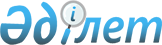 О внесении дополнения в постановление Правительства Республики Казахстан от 19 марта 1998 года № 231
					
			Утративший силу
			
			
		
					Постановление Правительства Республики Казахстан от 11 ноября 1998 г. № 1154. Утратило силу - постановлением Правительства РК от 29 мая 2002 г. N 594 ~P020594

      Правительство Республики Казахстан ПОСТАНОВЛЯЕТ: 

      Внести в постановление Правительства Республики Казахстан от 19 марта 1998 года № 231 "Об активизации работы совместных межправительственных комиссий по сотрудничеству с зарубежными странами" следующее дополнение:     в приложении 1 к указанному постановлению:     ввести в состав сопредседателей казахстанской части совместных межправительственных комиссий по сотрудничеству с зарубежными странами:     казахстанско-чешской комиссии по торгово-экономическому сотрудничеству Досаева Ерболата Аскарбековича - вице-Министра энергетики, индустрии и торговли Республики Казахстан.     Премьер-Министр     Республики Казахстан     Оператор:     А.Е. Турсынова      Специалист:   Э.А. Жакупова   
					© 2012. РГП на ПХВ «Институт законодательства и правовой информации Республики Казахстан» Министерства юстиции Республики Казахстан
				